             Naughton REU Fellowships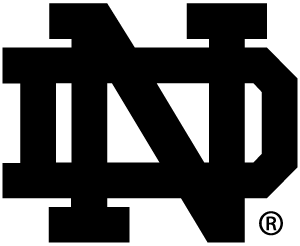 Summer 2015 Naughton and Clark Fellowships for Research in Dublin or Cork, IrelandOverviewSeveral undergraduate research fellowships are available for summer 2015. The fellowships offer motivated undergraduates the opportunity to learn more about a specific area of research, gain valuable skills, and be part of a cutting-edge project in STEM areas (Science, Technology, Engineering, Math).Fellowship recipients will conduct their research within an exciting team atmosphere, working with a faculty mentor, postdocs and graduate students in either Dublin City University (DCU), Trinity College Dublin (TCD), or University College Cork (UCC), Ireland Each REU position is full time (40 hours/week). The fellowship includes accommodations at UCD summer residences, airfare ($1500 maximum), airport pickup upon arrival, a cultural enrichment program, and a stipend for food and other living expenses over a 10-week period between May 11 and August 14, 2015. Fellowship recipients will be part of the university’s summer research community and have the opportunity to participate in a variety of activities. At the conclusion of their research, each fellowship recipient will prepare a one-page summary of his/her project accomplishments and will give an oral report either in Ireland or at Notre Dame. Application instructionsStudents from Notre Dame’s Colleges of Engineering or Science are welcome to apply.1) Review the summer 2015 REU project descriptions (see http://Naughton.nd.edu/for-nd-students/undergraduate-reu/). Students are encouraged to apply for more than one project, ranking them in order of your preference.2) Complete the application (next page).3) Email your completed application to Bob Cunningham at rcunning@nd.edu for consideration. Application deadline is February 22, 2015.Fellowship recipients will be notified by March 6, 2015.Application for Summer 2015 Naughton REU OpportunitiesYour name:Name of college and major:Graduation month and year: Overall GPA:					Major GPA:Campus address:Mailing address (if different than above):Phone:Email:Name of 2015 REU projects you’re applying for and the projects’ faculty mentors:Describe the undergraduate research you have undertaken in the past, in courses or with research mentors, including summer internships (use additional pages as necessary): Describe your interest in the 2015 REU projects you’re applying for (use additional pages as necessary):Do you see yourself seeking a graduate or professional degree in the future?  Highlight all that apply.M.S. 		Ph.D. 		M.D  		M.D./Ph.D		other ______Please provide any other information that will help determine your suitability and interest in participating in a summer research program (use additional pages as necessary):Please list and prioritize (1st choice, 2nd choice, etc.) all 2015 REU projects you are applying for (project title and faculty mentor):While abroad, you will be a student representative of Notre Dame. Describehow you would contribute in that 'ambassadorial' role.